BANDIRMA MESLEK YÜKSEKOKULU İŞYERİ EĞİTİMİ VE İŞYERİ UYGULAMA BAŞVURU FORMU AKIŞ ŞEMASIİŞYERİ EĞİTİMİ VE İŞYERİ UYGULAMASINA GİTMEDEN ÖNCEİşyeri Eğitimi ve İşyeri Uygulaması Başvurusuna not ortalaması 1.80 ve üzeri olan öğrenciler başvurabilecektir.Ders seçimleri Akademik Takvimde belirtilen tarihler arasında yapılacaktır.Form 3 Nüsha halinde doldurulacak ve 3 nüshaya da fotoğraf yapıştırılacaktır.Form doldurdulduktan sonra Kurum Yetkilisine imzalatılacaktır.Kurum Yetkilisine imzalatılan formlar İşyeri Eğitimi ve İşyeri Uygulaması yapılacak firmaya kaşeletip imzalatılacaktır.Firmaya imzalatılan formlar eğitim gördüğü Bölümün Bölüm Başkanına onaylatılacaktır.Bölüm Başkanına onaylatılan formlardan 1 tanesi Bölüm Başkanında, 1 tanesi İşyeri Eğitimi ve İşyeri Uygulaması yapılacak firmaya, 1 tanesi ise formun ekine nüfus kağıdı fotokopisi eklenerek en geç 01 Şubat 2022 tarihine kadar Öğrenci  İşlerine teslim edilecektir.Sigorta Giriş Bildirgeleri 20 Şubat 2021 tarihinden itibaren İdari ve Mali İşler Şefliğinden teslim alınacaktır.İŞYERİ EĞİTİMİ VE İŞYERİ UYGULAMASI ESNASINDAÖğrenciler İşletmelerde İşyeri Eğitimi ve İşyeri Uygulaması kapsamında tatiller hariç 70 (yetmiş) iş günü staj yapacaklardır.Bölüm Denetçi Öğretim Elemanı haftalık olarak İşyeri ziyareti gerçekleştirecektir. (Bölüm Başkanlığından bilgi alınacaktır.)İşyeri Eğitim Sorumlusu, Haftalık olarak İşyeri Uygulaması Değerlendirme Formu’nu ilgili Denetçi Öğretim Elemanına teslim eder. (Bölüm Başkanlığından bilgi alınacaktır.İŞYERİ EĞİTİMİ VE İŞYERİ UYGULAMASI SONUNDAÖğrenciler hazırladıkları İşyeri Eğitimi ve İşyeri Uygulaması Staj Raporu’nu finallerin 2.haftasında Denetçi Öğretim Elemanına teslim ederler. (Bölüm Başkanlığından bilgi alınacaktır.)ÖĞRENCİNİNAdı ve Soyadı:Öğrenci Numarası:             /  Sınıfı:              /  Sınıfı: Öğrencinin Okuduğu Bölüm:T.C. Kimlik Numarası:Telefon (Cep):Eğitimin Başlama Tarihi:28/02/202228/02/2022Eğitimin Bitiş Tarihi:  25/06/ 202225/06/ 2022Eğitimin Süresi:70 İş günü 70 İş günü Genel Sağlık Sigortası Beyan ve Taahhüdü            İşletmede yapılacak olan İşyeri Eğitimi ve İşyeri Uygulaması süresince Öğrencinin İş ve Meslek Hastalıkları Sigortası Bandırma Onyedi Eylül Üniversitesi tarafından yapılacaktır.Genel Sağlık Sigortası Beyan ve Taahhüdü            İşletmede yapılacak olan İşyeri Eğitimi ve İşyeri Uygulaması süresince Öğrencinin İş ve Meslek Hastalıkları Sigortası Bandırma Onyedi Eylül Üniversitesi tarafından yapılacaktır.Genel Sağlık Sigortası Beyan ve Taahhüdü            İşletmede yapılacak olan İşyeri Eğitimi ve İşyeri Uygulaması süresince Öğrencinin İş ve Meslek Hastalıkları Sigortası Bandırma Onyedi Eylül Üniversitesi tarafından yapılacaktır.Genel Sağlık Sigortası Beyan ve Taahhüdü            İşletmede yapılacak olan İşyeri Eğitimi ve İşyeri Uygulaması süresince Öğrencinin İş ve Meslek Hastalıkları Sigortası Bandırma Onyedi Eylül Üniversitesi tarafından yapılacaktır.          İşyeri Eğitimi ve İşyeri Uygulamasını aşağıda belirtilen işletmede yapacağım. Staj eğitimi süresince Bandırma Onyedi Eylül Üniversitesi Uygulamalı Eğitim Yönergesine uygun olarak ve İşletme disiplin ve çalışma kurallarına riayet ederek İşyeri Eğitimi ve İşyeri Uygulamasını yapacağımı beyan ve taahhüt ediyorum. …/…/2022                                                                                                                                                                      Öğrencinin Adı Soyadı:                                                                                                                                                                                               İmzası:          İşyeri Eğitimi ve İşyeri Uygulamasını aşağıda belirtilen işletmede yapacağım. Staj eğitimi süresince Bandırma Onyedi Eylül Üniversitesi Uygulamalı Eğitim Yönergesine uygun olarak ve İşletme disiplin ve çalışma kurallarına riayet ederek İşyeri Eğitimi ve İşyeri Uygulamasını yapacağımı beyan ve taahhüt ediyorum. …/…/2022                                                                                                                                                                      Öğrencinin Adı Soyadı:                                                                                                                                                                                               İmzası:          İşyeri Eğitimi ve İşyeri Uygulamasını aşağıda belirtilen işletmede yapacağım. Staj eğitimi süresince Bandırma Onyedi Eylül Üniversitesi Uygulamalı Eğitim Yönergesine uygun olarak ve İşletme disiplin ve çalışma kurallarına riayet ederek İşyeri Eğitimi ve İşyeri Uygulamasını yapacağımı beyan ve taahhüt ediyorum. …/…/2022                                                                                                                                                                      Öğrencinin Adı Soyadı:                                                                                                                                                                                               İmzası:          İşyeri Eğitimi ve İşyeri Uygulamasını aşağıda belirtilen işletmede yapacağım. Staj eğitimi süresince Bandırma Onyedi Eylül Üniversitesi Uygulamalı Eğitim Yönergesine uygun olarak ve İşletme disiplin ve çalışma kurallarına riayet ederek İşyeri Eğitimi ve İşyeri Uygulamasını yapacağımı beyan ve taahhüt ediyorum. …/…/2022                                                                                                                                                                      Öğrencinin Adı Soyadı:                                                                                                                                                                                               İmzası:            Yukarıda kimliği verilen bölüm öğrencimizin belirtilen süre içerisinde İşyeri Eğitimi ve İşyeri Uygulamasını Bandırma Onyedi Eylül Üniversitesi Uygulamalı Eğitim Yönergesi kapsamında aşağıda belirtilen firmada yapması uygundur.                     İmza                                              Bölüm Başkanı             Yukarıda kimliği verilen bölüm öğrencimizin belirtilen süre içerisinde İşyeri Eğitimi ve İşyeri Uygulamasını Bandırma Onyedi Eylül Üniversitesi Uygulamalı Eğitim Yönergesi kapsamında aşağıda belirtilen firmada yapması uygundur.                     İmza                                              Bölüm Başkanı             Yukarıda kimliği verilen bölüm öğrencimizin belirtilen süre içerisinde İşyeri Eğitimi ve İşyeri Uygulamasını Bandırma Onyedi Eylül Üniversitesi Uygulamalı Eğitim Yönergesi kapsamında aşağıda belirtilen firmada yapması uygundur.                     İmza                                              Bölüm Başkanı             Yukarıda kimliği verilen bölüm öğrencimizin belirtilen süre içerisinde İşyeri Eğitimi ve İşyeri Uygulamasını Bandırma Onyedi Eylül Üniversitesi Uygulamalı Eğitim Yönergesi kapsamında aşağıda belirtilen firmada yapması uygundur.                     İmza                                              Bölüm Başkanı İŞLETMENİNİŞLETMENİNİŞLETMENİNİŞLETMENİNAdı & UnvanıAdı & Unvanı:AdresiAdresi:Tel / Faks Numarası / E-Posta AdresiTel / Faks Numarası / E-Posta Adresi:                               /                                    /Faaliyet Alanı (Sektör)Faaliyet Alanı (Sektör):İşletmede Çalışan Personel Sayısıİşletmede Çalışan Personel Sayısı: Öğrenciye Staj Ücreti Ödenip/ÖdenmeyeceğiÖğrenciye Staj Ücreti Ödenip/Ödenmeyeceği:  (     ) Evet Ödenecek                       (   ) Hayır ÖdenmeyecekStaj Ücreti Ödenecekse İşletme İban NumarasıStaj Ücreti Ödenecekse İşletme İban Numarası: İşletme Yetkilisi Tel / E-Posta Adresiİşletme Yetkilisi Tel / E-Posta Adresi:                                 /        Yukarıda Adı Soyadı ve T.C. Kimlik Numarası yazılı öğrencinin belirtilen tarihlerde işletmemizde İşyeri Eğitimi ve İşyeri Uygulamasını yapmasını kabul ediyor ve öğrencinizin çalışmalarına yönelik Uygulamalı Eğitimler Komisyonunca istenen denetimlerde yardımcı olacağımızı taahhüt ediyoruz.                                                                                     Kaşe ve İmza                                                 İşletme Yetkilisi        Yukarıda Adı Soyadı ve T.C. Kimlik Numarası yazılı öğrencinin belirtilen tarihlerde işletmemizde İşyeri Eğitimi ve İşyeri Uygulamasını yapmasını kabul ediyor ve öğrencinizin çalışmalarına yönelik Uygulamalı Eğitimler Komisyonunca istenen denetimlerde yardımcı olacağımızı taahhüt ediyoruz.                                                                                     Kaşe ve İmza                                                 İşletme Yetkilisi        Yukarıda Adı Soyadı ve T.C. Kimlik Numarası yazılı öğrencinin belirtilen tarihlerde işletmemizde İşyeri Eğitimi ve İşyeri Uygulamasını yapmasını kabul ediyor ve öğrencinizin çalışmalarına yönelik Uygulamalı Eğitimler Komisyonunca istenen denetimlerde yardımcı olacağımızı taahhüt ediyoruz.                                                                                     Kaşe ve İmza                                                 İşletme Yetkilisi        Yukarıda Adı Soyadı ve T.C. Kimlik Numarası yazılı öğrencinin belirtilen tarihlerde işletmemizde İşyeri Eğitimi ve İşyeri Uygulamasını yapmasını kabul ediyor ve öğrencinizin çalışmalarına yönelik Uygulamalı Eğitimler Komisyonunca istenen denetimlerde yardımcı olacağımızı taahhüt ediyoruz.                                                                                     Kaşe ve İmza                                                 İşletme YetkilisiKURUM YETKİLİSİ … / … / 2022İlhan ÖZGÜLYüksekokul Sekreteri KURUM YETKİLİSİ … / … / 2022İlhan ÖZGÜLYüksekokul Sekreteri KURUM YETKİLİSİ … / … / 2022İlhan ÖZGÜLYüksekokul Sekreteri KURUM YETKİLİSİ … / … / 2022İlhan ÖZGÜLYüksekokul Sekreteri 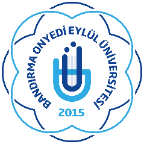 